Пальчиковая гимнастика для дошкольников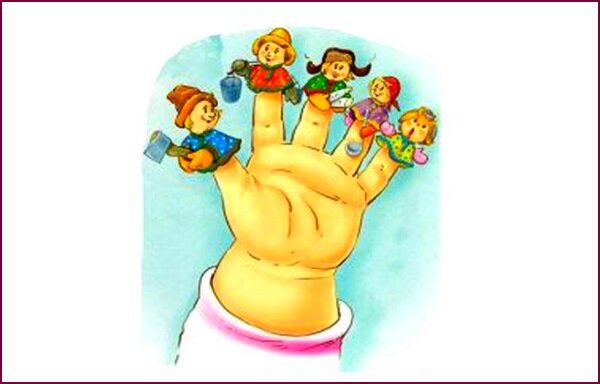 Значение  использования пальчиковых игр в младшем дошкольном возрасте достаточно большое, и обусловлено в первую очередь тем, что развитие мелкой моторики рук малыша ведет за собой развитие речи ребенка. Пальчиковые игры помогают начать говорить.Некоторые движения маленьким ручкам скопировать трудно. Но ПОКАЗЫВАТЬ все равно надо и простые, и сложные игры: в простые малыши сразу начинают играть, а сложные сначала просто запоминают, потом пытаются на них «намекнуть», и уж только тогда, когда вы этого меньше всего ожидаете, складывает пальчики «как положено». Стремление каждого здорового ребенка к подражанию заставило его этому научиться!Пальчиковые игры дают возможность родителям и воспитателям играть с малышами, радовать их и, вместе с тем, развивать речь и мелкую моторику у детей. Благодаря таким играм ребенок получает разнообразные сенсорные впечатления, у него развивается внимательность и способность сосредотачиваться.Такие игры формируют добрые взаимоотношения между детьми, а также между взрослым и ребёнком.Пальчиковые игры для малышейБольшой и маленький (разминка)Вот большим сейчас я стану,(Подняться на носочках)В небе солнышко достану,А потом когда устану,Очень маленьким я стану.(Наклониться вниз)Весёлая белочка (разминка)Белка, белка, попляши,(Поставить ручки на коленки и слегка присесть)Хвостикам нам помаши(Подвигать попками)Хвостикам нам помаши(Подвигать попками)Веселятся малыши.(Подпрыгнуть)Лапками орех возьми,(Соединить большой и указательный пальчики)Носиком пошевели.(Пошевелить носиком)Ушками пошевели,(Пошевелить ушками)Малышей развесели.(Подпрыгнуть)Белка, белка, попляши,(Поставить ручки на коленки и слегка присесть)Хвостикам нам помаши(Подвигать попками)Хвостикам нам помаши(Подвигать попками)Веселятся малыши.(Подпрыгнуть)Веселые пальчики (разминка)Свои большие пальчикиМы можем вверх поднять.(Поднять оба больших пальчика вверх)Потом их вниз опустим мы(Опустить большие пальчики вниз)И будем танцевать.(Подвигать пальчиками)На плечиках, макушечке(Пошевелить пальчиками)Им нравиться скакать.Вот прыгнут на коленочки(Пошевелить пальчиками над коленками)И сразу лягут спать.(Скрестить ручки на груди, спрятать ладошки)ВетерЯ могу сильно дуть,(Подуть)Даже дождик нагнать,(Пошевелить пальчиками, как будто идет дождь)А могу тихо дуть,Даже имя шептать.(Прошептать имя ребенка)Вот мои глазкиВот мои глазки(Показать на глазки)Правый и левый.Ими моргаю(Моргнуть)Я то и дело.Глазки открою –(Широко открыть глазки)Ах, красота!Глазки закрою –(Закрыть глазки)И темнота!ГорошинкиГорошинки в рядВ стручочке сидят.(Сжать пальчики в кулачек)Созреет стручок –Услышим щелчок.(Разжать кулачок и поднять руку ладонью вверх)Горошки возьмут и вниз упадут.(Опустить руку вниз и пошевелить пальчиками)Греем ручкиРучки замерзлиКак их согреть?Быстренько нужноИх потереть.Вариант:Ручки надобно согреть.(Сложить ручки ладонями вместе)Знаешь как?(Слегка похлопать в ладони)Ручки надо потереть(Потереть ладони друг о друга)Вот так.Две ручкиЭти две ручки –(Показать обе ручки)Родные сестрицы,Друг дружке ониПомогают умыться.(«Помыть» ручки)Дедулины (или бабулины) очкиВот Дедулины очки,(Сделать «очки» из пальчиков)Вот дедули кепка / Вот бабулин чепчик(Положить ладонь на макушку)В кресле дедушка сидит,(Сесть)Руки на коленках(Сложить ручки на коленках)День рожденияМне б скорее подрасти –  Стану лучшим в мире!Годик, два, теперь мне три,(Показать один, два, потом три пальчика)Через год четыре!(Показать четыре пальчика)Я ребенок небольшой,(Показать на себя)Скромный человечек.Мне бы тортик вот такой(Развести руки в стороны)И побольше свечек!(Показать десять пальчиков)  Десять пальчиковДесять пальцев моих(Показать десять пальцев)Мне помогут всегда.(Показать на себя)Вот зарядка для них.(Пошевелить пальчиками)Посмотрите сюда!Могут пальчики всё:Танцевать и плясать,(«Поплясать» пальчиками на ладошке)Ну а могут ещёТихо-тихо лежать.(Положить ладошки на коленки)Загадываем желанияПальчики скрестим, дружочек, большие(Скрестить большие пальцы)И загадаем желанья любое.(Каждый загадывает про себя желание)Если загадывать очень старательно,Желанья исполняться все обязательно!(Скрестить большие пальцы)Котята и щеночкиТри маленьких котенка(Показать три пальчика)На солнышке дремали.(Положить голову на ладошки)Три маленьких щеночка(Показать три пальчика)Поблизости скакали.(Улыбнуться)Тихонечко щеночкиК котятам подбежали –(Взобраться пальчиками правой руки по левой руке)Три маленьких котенкаНа дерево удрали!(Пошевелить пальчиками над головой)Маленькое зернышкоЗернышко только что в землю упало,(Сесть на корточки и свернуться клубочком)Света и воздуха там ему мало.Ласковый дождик прошел – посмотри:Виден росточек теперь из земли.(Привстать)К доброму солнцу растеньице-крошкаТянет зеленые листья-ладошки.(Встать, поднять ручки ладошками вверх)Радо растеньице теплым дождям,Тянется вверх, к золотистым лучам.(Встать на носочки, высоко потянуться)Медленно и быстроТак медленно, медленно, очень уж медленно(Медленно подняться пальчиками правой руки по левой)Улитка по дубу ползет.Так медленно, медленно, очень уж медленно,Когда до вершины дойдет?Так быстренько, быстренько, очень уж быстренько(Быстренько подняться пальчиками правой руки по левой)Так быстренько, быстренько, очень уж быстренькоОн в норку скорее спешит.Мои помощникиЯ про своих помощниковСейчас вам расскажу:Ладошками я хлопаю,(Хлопнуть в ладоши)А глазками гляжу,(Показать на глазки)Я думаю головкою,(Погладить себя по голове)А лёгкими дышу.(Глубоко вдохнуть)Я нюхаю все носиком,(Сделать короткий вдох носом)А ножками хожу.(Походить на месте)Мой велосипедВ моём велосипедеДва круглых колеса,(Показать руками два круга)На нем могу гонять яХоть двадцать три часа.(Лечь на спину и сделать велосипед ножками)Давно я научилсяРуль правильно держать,(Вытянуть руки вперед, как будто держите за руль)Смотреть перед собою,(Прищурить глаза, как будто рассматриваете что-то перед собой)В ворота проезжать.Моя головаЭтот кружочек – моя голова,(Показать на голову)Вот мои ушки, - и раз, и два.(Показать на ушки)Это мой ротик, я им говорю.(Показать на ротик)Это два глаза, я ими смотрю(Показать на глазки)Это волосики, их расчешу.(Показать на волосы)Шапочку на голове я ношу.(Надеть шапочку)Моя семьяЭто папа-молодец,(Показать на большой пальчик)Мамочка красавица,(Показать на указательный пальчик)Это – братец-сорванец(Показать на средний пальчик)И сестричка милая.(Показать на безымянный пальчик)Самый маленький здесь я.(Показать на мизинчик)Это вся моя семья.(Пошевелить всеми пальчиками)Мы печем блиныИспечем с тобою мыОчень тонкие блины.(Сложить ладошки вместе)Эти толстые блины(Развести ручки в стороны)Нам с тобою не нужны.Будем печь с тобою мыТолько тонкие блины.(Похлопать в ладоши)Мышка серая, норушкаМышка серая, норушка,(Стать прямо, покачать руками, как качается маятник)Забралась в часы с кукушкой.(Наклониться вниз, пальчиками руки взобраться на голову)Вот часы пробили раз –(Хлопнуть в ладоши над головой один раз)Мышка спрыгнула тотчас.(Пальчиками руки спуститься к ножкам)Мышка-малышкаМышка-малышка по дому гуляла.(Пройти по кругу на носочках)Мышка-малышка в прятки играла.(Закрыть глазки ладошками)Мышка-малышка кота увидала,(Посмотреть вокруг)Мышка-малышка скорей убежала.(Спрятаться в круг и присесть)Мышки-малышкиМышки-малышки спрятались в норке,(Спрятать руки за спину)Там они грызли сырные корки.(Сжать ладошки в кулачек и держать перед собой)Мышки-малышки пошли погулять:Раз, два, и три, и четыре, и пять.(Разгибать пальчики по одному)МячикиВот маленький мячик,(Сложить два пальчика вместе, чтобы получился кружить)Вот мячик побольше,(Сделать кружок из ладошек)Вот мячик огромный – смотри!(Показать большой круг руками)Давай посчитаем мячи:Раз, два, три.(Показать по очереди все кружки)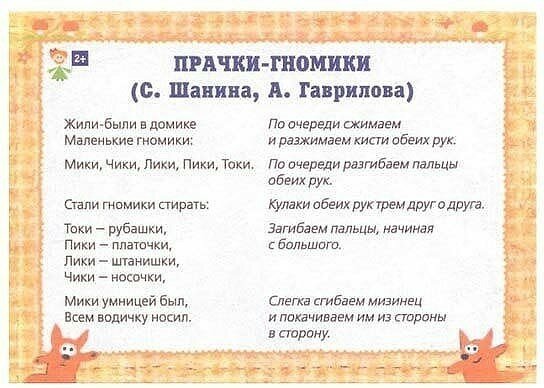 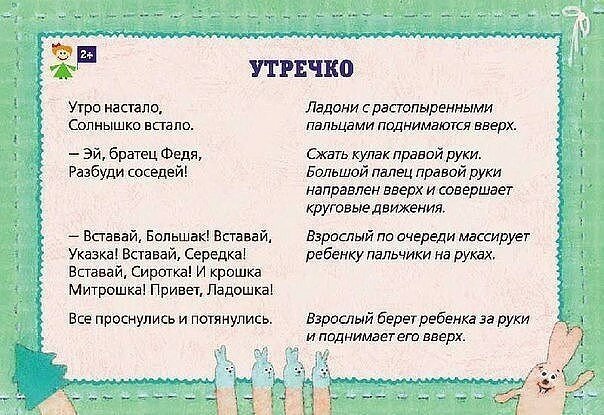 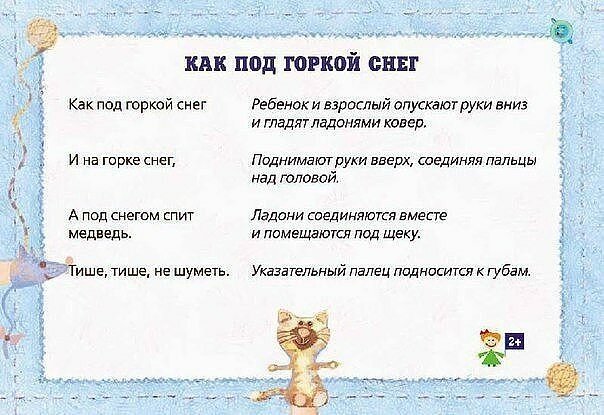 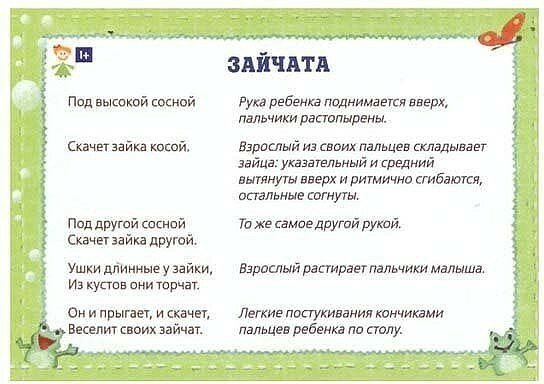 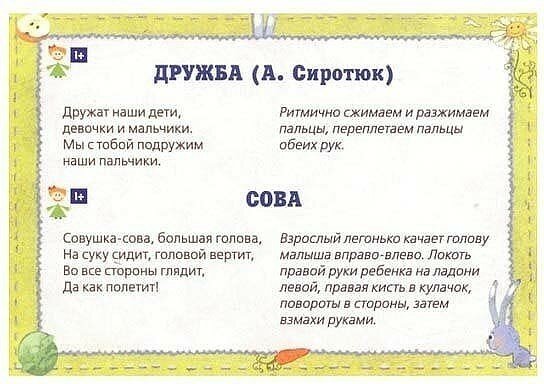 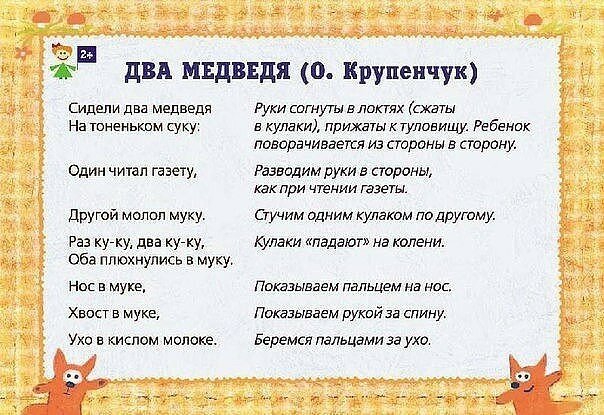 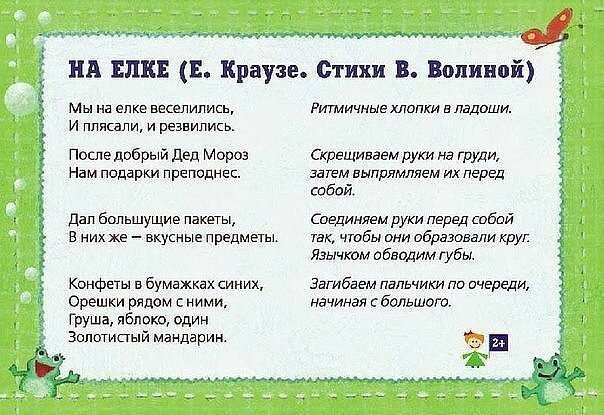 